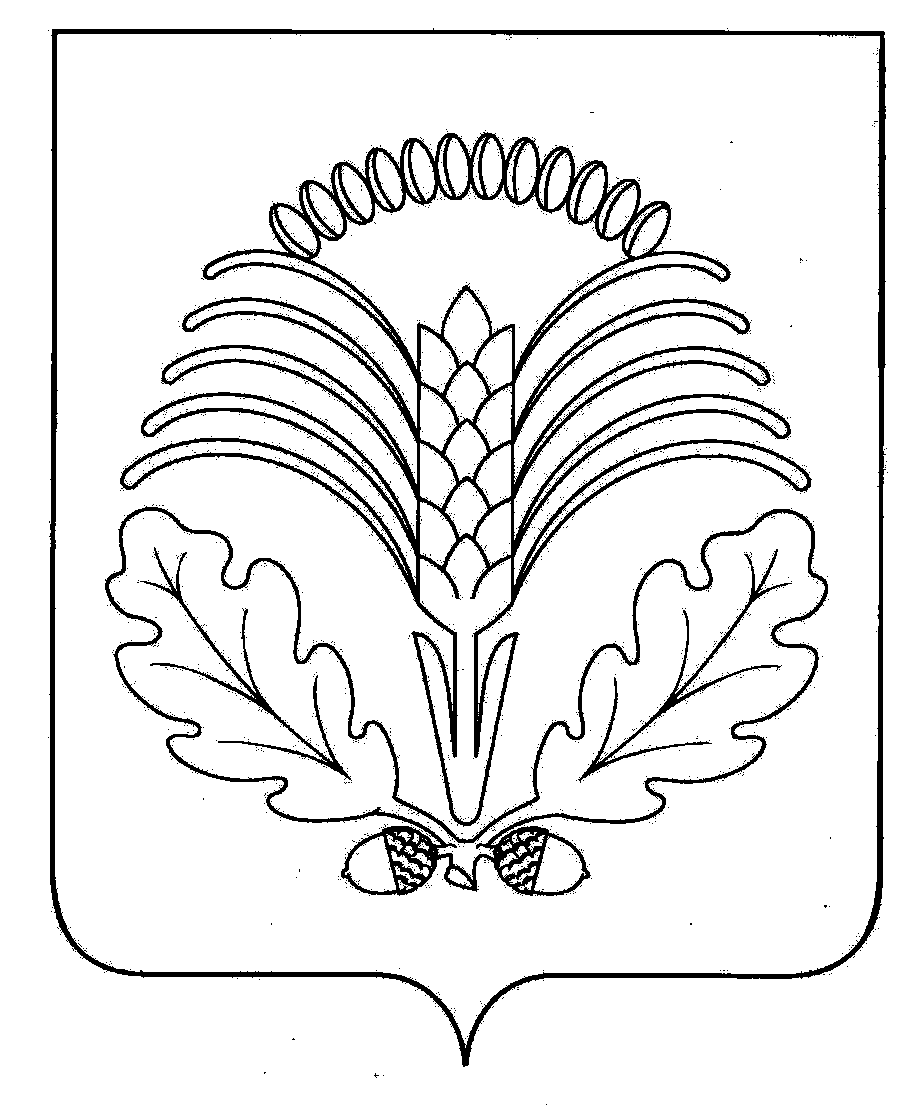 Официальная информация Совета народных депутатов Грибановского муниципального районаГЛАВАГрибановского МУНИЦИПАЛЬНОГО районаВоронежской областиПОСТАНОВЛЕНИЕот 25.04.2019г. № 1пгт. Грибановский      В соответствии с Бюджетным кодексом Российской Федерации, Федеральным законом от 06.10.2003 № 131-ФЗ «Об общих принципах организации местного самоуправления в Российской Федерации», Уставом Грибановского муниципального района Воронежской области, Положением о бюджетном процессе в Грибановском муниципальном районе Воронежской области, утвержденным решением Совета народных депутатов Грибановского муниципального района Воронежской области от 25.12.2013 № 154, Положением о порядке организации и проведения публичных слушаний в Грибановском муниципальном районе, утвержденным решением Совета народных депутатов Грибановского муниципального района Воронежской области от 24.12.2015 № 276 ПОСТАНОВЛЯЮ:1. Назначить публичные слушания по вопросу «Об утверждении отчета об исполнении районного бюджета за 2018 год» на 14 мая 2019 года в 14 часов в зале администрации Грибановского муниципального района по адресу: пгт. Грибановский, ул. Центральная, 4.2. Предложения и замечания граждан  по проекту отчета об исполнении районного бюджета за 2018 год, а также заяви на участие в публичных слушаниях принимаются до 08 мая 2019 года по адресу: пгт. Грибановский, ул. Центральная, 4, каб. 20, в рабочие дни – с 9 до 16 часов.3. Подготовку и проведение публичных слушаний по вопросу «Об утверждении отчета об исполнении районного бюджета за 2018 год» возложить на организационный комитет, образованный решением Совета народных депутатов Грибановского муниципального района Воронежской области от 06.03.2019 № 108, в целях проведения публичных слушаний по проекту решения «О внесении изменений и дополнений в Устав Грибановского муниципального района Воронежской области», назначенных на 14 мая 2019 года.4. Организационному комитету:4.1. Обеспечить извещение населения о публичных слушаниях.4.2. Провести обобщение всех замечаний и предложений по проекту отчета об исполнении бюджета за 2018 год в срок до 28 мая 2019 года.4.3. Опубликовать итоги обсуждения отчета и принятое по их результатам решение в Грибановском муниципальном вестнике.5. Контроль за исполнением настоящего постановления оставляю за собой.Глава муниципального района                                                                                С.Н. ШиринкинаИНФОРМАЦИОННОЕ СООБЩЕНИЕУважаемые грибановцы! В целях подготовки и проведения публичных слушаний по вопросу «Об отчёте об исполнении районного бюджета за 2018 год» и проекту решения «О внесении изменений и дополнений в Устав Грибановского муниципального района Воронежской области»,  назначенных на 14 мая 2019 года в 14 часов 00 минут в зале администрации Грибановского муниципального района по адресу: пгт. Грибановский, ул. Центральная, 4, сообщаем, что регистрация граждан, желающих выступить на публичных слушаниях, производится до 08 мая 2019 года до 16 часов по адресу: пгт Грибановский, ул. Центральная, 4, каб. 20. С материалами и документами, выносимыми на публичные слушания, всем заинтересованным лицам можно ознакомиться по адресу: пгт. Грибановский, ул. Центральная, 4, каб. 20, в рабочие дни – с 9 до 16 часов и на официальном сайте администрации Грибановского муниципального района.Контактный телефон – 3-05-31.Председатель организационного комитета по подготовке и проведению публичных слушаний                                                С.И. ТкаченкоО назначении публичных слушаний по вопросу «Об утверждении отчета об исполнении районного бюджета за 2018 год»